ПОСТАНОВЛЕНИЕВ соответствии со статьей 29 Устава Петропавловск-Камчатского городского округа, статьей 8 Регламента Городской Думы Петропавловск-Камчатского городского округа и решением Городской Думы Петропавловск-Камчатского городского округа от 04.10.2017 № 1-р «Об утверждении структуры Городской Думы Петропавловск-Камчатского городского округа шестого созыва» Городская Дума Петропавловск-Камчатского городского округаПОСТАНОВЛЯЮ:1. Утвердить Положение о Совете Городской Думы Петропавловск-Камчатского городского округа согласно приложению к настоящему постановлению.2. Настоящее постановление вступает в силу с 02.04.2018.3. Контроль за исполнением настоящего постановления возложить                    на руководителя аппарата Городской Думы Петропавловск-Камчатского городского округа.Приложение к постановлениюпредседателя Городской Думы Петропавловск-Камчатскогогородского округа от 02.02.2018 № 7         ПОЛОЖЕНИЕо Совете Городской ДумыПетропавловск-Камчатского городского округа1. Общие положения1.1. Совет Городской Думы Петропавловск-Камчатского городского округа (далее - Совет) образован на основании решения Городской Думы от 04.10.2017 
№ 1-р «Об утверждении структуры Городской Думы Петропавловск-Камчатского городского округа шестого созыва» и является постоянным органом Городской Думы Петропавловск-Камчатского городского округа» (далее - Городская Дума), действующим на принципах свободы обсуждения, гласности. Совет образуется 
на срок полномочий Городской Думы шестого созыва. 1.2. В своей деятельности Совет руководствуется законодательством Российской Федерации и Камчатского края, Уставом Петропавловск-Камчатского городского округа (далее - Устав городского округа), Регламентом Городской Думы Петропавловск-Камчатского городского округа (далее - Регламент Городской Думы), настоящим Положением, иными муниципальными правовыми актами Петропавловск-Камчатского городского округа, поручениями председателя Городской Думы и заместителей председателя Городской Думы согласно распределению обязанностей.1.3. Совет образуется для обеспечения работы Городской Думы в период между ее заседаниями в целях организации эффективной работы депутатов Городской Думы, постоянных комитетов, комиссий Городской Думы и Городской Думы в целом по решению вопросов местного значения.2. Предметы ведения Совета2.1. К предметам ведения Совета относится:2.1.1 рассмотрение и утверждение проектов повесток заседаний Городской Думы;2.1.2 внесение предложений о проведении внеочередного заседания Городской Думы;2.1.3 внесение предложения об отмене, либо переносе даты заседания Городской Думы;2.1.4 принятие решения о назначении депутатских слушаний, депутатских собраний, депутатских часов, формирование и утверждение повесток дня 
их проведения;2.1.5 рассмотрение вопросов, связанных с планированием деятельности Городской Думы;2.1.6 рассмотрение проекта бюджетной сметы Городской Думы на очередной финансовый год;2.1.7 рассмотрение предложений о внесении изменений в правовые акты Городской Думы;2.1.8 принятие решения о проведении совместных заседаний комитетов Городской Думы;2.1.9 рассмотрение поступивших в Городскую Думу жалоб на действия (бездействие) депутатов Городской Думы и Контрольно-счетной палаты Петропавловск-Камчатского городского округа;2.1.10 рассмотрение вопросов, связанных с нарушением норм настоящего Положения;2.1.11 рассмотрение иных вопросов, связанных с деятельностью Городской Думы.3. Функции Совета3.1. Совет по вопросам, отнесенным к его ведению, осуществляет следующие функции:3.1.1 участвует в подготовке и предварительном рассмотрении проектов правовых актов Городской Думы, других вопросов, включаемых в повестки заседания Совета, сессии Городской Думы;3.1.2 вносит предложения по формированию плана работы Городской Думы 
и проекта повестки сессии Городской Думы;3.1.3 дает рекомендации по внесению изменений в муниципальные правовые акты городского округа;3.1.4 организует и проводит депутатские слушания, депутатские собрания, депутатские часы;3.1.5 осуществляет контроль за исполнением решений Городской Думы;3.1.6 выполняет поручения Городской Думы и председателя Городской Думы, связанные с подготовкой планируемых для рассмотрения Городской Думой вопросов и выполнением контрольных функций Городской Думы;3.1.7 заслушивает информацию должностных лиц органов местного самоуправления городского округа, руководителей организаций по вопросам, рассматриваемым на заседаниях Совета.4. Права и обязанности председателя ичленов Совета4.1. Председатель Совета:4.1.1 организует работу Совета;4.1.2 созывает заседания Совета и организует подготовку вопросов, включаемых в повестку заседания Совета;4.1.3 председательствует на заседаниях Совета, подписывает протокол заседания;4.1.4 подписывает документы от имени Совета;4.1.5 приглашает для участия в работе заседаний Совета представителей органов государственной власти, органов местного самоуправления и организаций;4.1.6 представляет Совет в отношениях с органами государственной власти, органами местного самоуправления и организациями;4.1.7 организует работу по исполнению решений Совета;4.1.8 информирует членов Совета о выполнении решений Совета, результатах рассмотрения его рекомендаций;4.1.9 по истечении календарного года направляет председателю Городской Думы информацию о деятельности Совета.4.2. Члены Совета:4.2.1 обязаны участвовать в деятельности Совета, содействовать исполнению его решений, выполнять поручения Совета и его председателя.4.2.2 о невозможности присутствовать на заседании Совета 
по уважительной причине заблаговременно информируют председателя Совета.5. Организация работы Совета и проведение заседаний Совета5.1. В состав Совета входят: председатель Городской Думы, заместители председателя Городской Думы, председатели комитетов Городской Думы, комиссий Городской Думы и руководители депутатских объединений Городской Думы.5.2. Председатель Городской Думы является председателем Совета. 5.3. Деятельность Совета организуется в соответствии с планами 
его работы и планами работы Городской Думы. Председатель Совета созывает заседания Совета, как правило, не реже двух раз в месяц.5.4. Заседание Совета правомочно, если на нем присутствует не менее половины от общего числа его членов.5.5. Заседание Совета проводит председатель Совета, а в случае отсутствия председателя Совета – исполняющий полномочия председателя Городской Думы.5.6. В отсутствие председателя комитета Городской Думы, комиссии Городской Думы, руководителя депутатского объединения Городской Думы 
в работе Совета с правом решающего голоса принимают участие заместитель председателя комитета Городской Думы, заместитель председателя комиссии Городской Думы, заместитель руководителя депутатского объединения Городской Думы.5.7. Заседания Совета являются открытыми. 5.8. Решение Совета принимается большинством голосов от числа присутствующих на заседании членов Совета. 5.9. Депутат Городской Думы, не входящий в состав Совета, а также работники аппарата Городской Думы могут принимать участие в заседании Совета 
с правом совещательного голоса.5.10. На заседание Совета могут приглашаться представители органов государственной власти, органов местного самоуправления, организаций, которые участвуют в заседании Совета с правом совещательного голоса.5.11. Совет для работы над проектами решений Городской Думы, 
для выяснения фактического положения дел и общественного мнения по вопросам, находящимся в его ведении, может создавать рабочие комиссии Совета из числа членов Совета, депутатов Городской Думы, не входящих в его состав, представителей органов государственной власти, органов местного самоуправления, организаций (по согласованию), с правом решающего голоса, 
а также может организовывать депутатские слушания, депутатские часы, проводить конференции, совещания, семинары и другие мероприятия.5.12. При проведении заседания Совета работником аппарата Городской Думы ведется протокол. 5.13. Материально-техническое и организационное обеспечение заседаний Совета осуществляет отдел организационно-кадровой работы аппарата Городской Думы.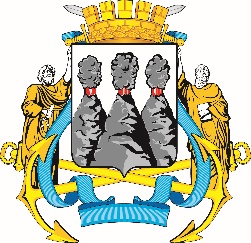 ПРЕДСЕДАТЕЛЬГОРОДСКОЙ ДУМЫПЕТРОПАВЛОВСК-КАМЧАТСКОГОГОРОДСКОГО ОКРУГАот 02.02.2018 № 7Об утверждении Положения о Совете Городской Думы Петропавловск-Камчатского       городского         округаПредседатель Городской Думы Петропавловск-Камчатского городского округа Г.В. Монахова